السيرة العلمية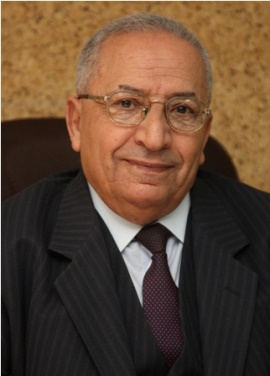 الاسم		: أ . د. محمد عدنان سلامة البخيتالجنسية		: أردنيمكان الولادة	: ماحص / محافظة البلقاء تاريخ الولادة	: 15/1/1941مالحالة الاجتماعية: متزوجالمؤهلات العلمية:درجة البكالوريوس في الآداب (تاريخ) الجامعة الأمريكية ببيروت 1963م.دبلوم تربية، الجامعة الأمريكية ببيروت ، 1963م.درجة الماجستير في التاريخ الإسلامي ، الجامعة الأمريكية ببيروت ، 1965م.درجة الدكتوراة في التاريخ الإسلامي من مدرسة الدراسات الشرقية والافريقية، جامعة لندن، 1972م.منالأبحاث العلمية المنشورة:المؤلفات"مملكة الكرك في العهد المملوكي"، مطبعة الجمعية العلمية الملكية."تقرير عن المخطوطات في المملكة الأردنية الهاشمية"."دراسة رسالة من السلطان العثماني بايزيد الثاني إلى عبد المؤمن بن إبراهيم الحفصي سنة 896هـ/1491م."أحداث بلاط طرابلس الشام سنة 1015هـ/1016هـ –1606م/1607م"."من تاريخ حيفا العثمانية- دراسة في أحوال عمران الساحل الشامي"."Ladjun" مقالة نشرت في الموسوعة الاسلامية ، الطبعة الثانية، 1980م."الأسرة الحارثية في مرج بني عامر 885هـ /1440 – 1088هـ /1766م"."جوانب من تاريخ بيروت في العهدين المملوكي والعثماني".المنازل المحاسنية في الرحلة الطرابلسية ، تأليف يحيى بن أبي الصفا المحاسني" دراسة وتحقيق."الأمير حسين بن الأمير فخر الدين المعني – حياته وآثاره".